YOUR HELP NEEDED PLEASEQueen’s Jubilee Street Party, Saturday 4 June in aid of Church FundsIn celebration of Queen Elizabeth’s 70th Jubilee, we are preparing to hold a Jubilee Street Party on Saturday 4 June at a venue in Sea Caves, Peyia. (See map or QR code below).The event will take the form of a “50’s” Style buffet lunch with entertainments, sideshows, sing-along and raffle. Starting at 1pm for 1.30pm until 4.00pm. BUT ……  in order to run the event, we need your help!Below is a list of the jobs which need volunteers: -- Setting-up tables, chairs and equipment (and clearing after the event)- Traffic management/street parking Marshalls (before and after)- Setting-up and running sideshow stalls- Managing ‘cash’ on the day- Preparing food- Cooking on a BBQ- Baking and preparing desserts- Serving food and drinks from food stations (not waitressing)How to volunteerThere are four ways to volunteer:Email Church Secretary, Di Sylvester – churchsecretary04@gmail.comEmail event organisers – Kathy and Phil Renton – rentonfam@hotmail.comPut your name on the activity list on the church notice boardsInform your Wardens or usual event ticket sellers at the Sunday servicesJubilee Street Party Venue LocationPrint off the QR code below and then scan with the camera on your mobile phone. The map should appear. The QR code will also appear on your event tickets 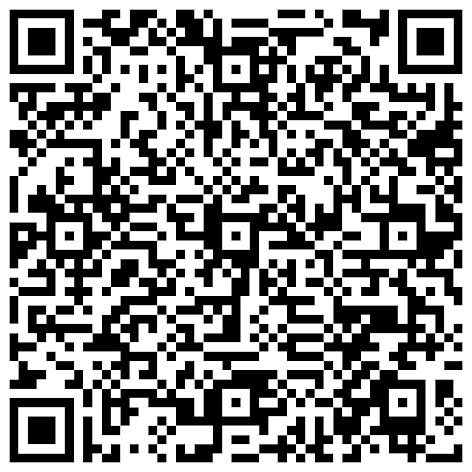  If you experience problems, download Google maps either on your phone or PC or use the map below.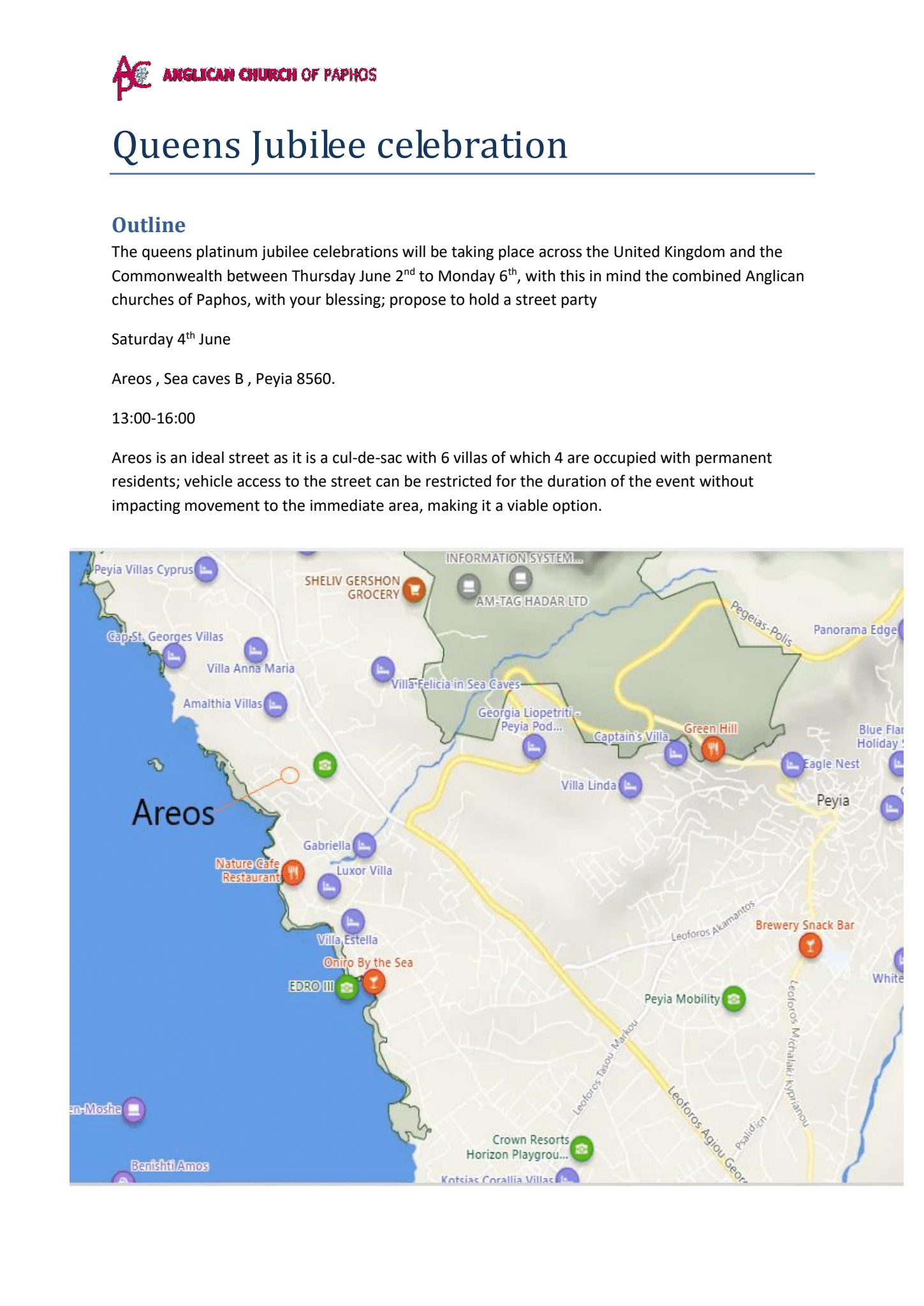 